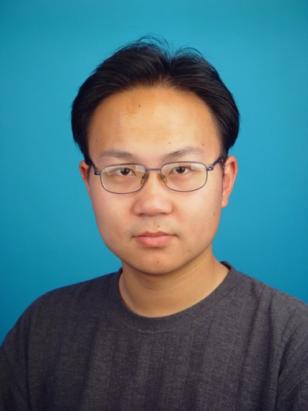 姓名：崔哲   职称：讲师个人简介（选填）专业研究领域（必填*）财务会计、决策分析、环境绩效评价专著与论集（必填*）无学术论文（选填）主要科研项目 （选填）讲授课程 （选填）指导研究生情况（选填）